                                Liceo José Victorino Lastarria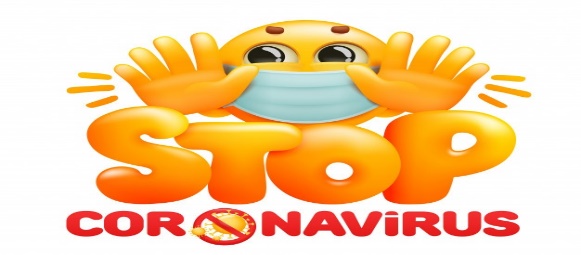                                                  Rancagua                           “Formando Técnicos para el mañana”                                   Unidad Técnico-PedagógicaARTES VISUALESPrimero medio A, B, C, D, E, FProfesora: Erika niñoSemana N°5  Fecha  27-04-2020 al  01-05-2020OA: Crear  trabajos basados en la apreciación y el análisis de las manifestaciones estéticas referidas a la naturaleza con diferentes expresiones plásticas.Objetivo de la clase: Crear, expresar y desarrollar la creatividad.Actividad N°5Realizar en una cartulina tamaño oficio un paisaje con diferentes tipos de texturas con “material de reciclaje”, ejemplo: cartón, algodón, aluminio, plástico, madera, tela, corcho, goma, hojas naturales.Materiales a utilizaCartulina tamaño oficioPegaTijeraDiferentes tipos de texturas: como cartón, algodón, aluminio, plástico, madera, corcho, goma, hojas naturales.OJO SOLO VAS A UTILIZAR UN PEDACITO DE CADA TIPO DE TEXTURAEnviar las actividades al correo    emnm09@gmail.comqqQqq@@Q”@”Q